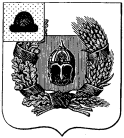 Совет депутатов Александро-Невского городского поселения Александро-Невского муниципального районаРязанской областиР Е Ш Е Н И Е от  10 сентября 2020 г            р.п. Александро-Невский                               №  147О внесении изменений в Положение об оплате труда муниципальных служащих Александро-Невского городского поселения Александро-Невского муниципального района Рязанской областиРассмотрев проект решения Совета депутатов Александро-Невского городского поселения «О внесении изменений в решение Совета депутатов Александро-Невского городского поселения от 11 марта 2016 года № 96  «Об утверждении Положения об оплате труда муниципальных служащих Александро-Невского городского поселения Александро-Невского муниципального района Рязанской области», руководствуясь Трудовым кодексом Российской Федерации, Законом Рязанской области «О муниципальной службе в Рязанской области» от 17 октября 2007 года. № 136-ОЗ, постановлением Правительства Рязанской области от 27 октября 2010 г. № 258 «Об утверждении нормативов формирования расходов на оплату труда депутатов, выборных должностных лиц местного самоуправления, осуществляющих свои полномочия на постоянной основе, муниципальных служащих Рязанской области», Уставом муниципального образования – Александро-Невское городское поселение, Совет депутатов Александро-Невского городского поселения РЕШИЛ:1. Внести следующие изменения в Положение об оплате труда муниципальных служащих Александро-Невского городского поселения Александро-Невского муниципального района Рязанской области, утвержденное решением Совета депутатов Александро-Невского городского поселения от 11 марта 2016 года № 96 (в редакции от 22.02.2018 г. № 40, от 16.05.2018 г. № 51, от 19.09.2019 г. № 106) (далее Положение):1.1. Раздел 2 «Размеры должностного оклада» Положения изложить в новой редакции (согласно приложению). 2. Настоящее решение вступает в силу с даты принятия.Глава Александро-Невского городскогопоселения, председатель Совета депутатовАлександро-Невского городского поселения                              В.А. УшаковаПриложение  к решению Совета депутатов Александро-Невского городского поселенияот 10.09.2020  г. № 1472. Размеры должностного окладаДолжностные оклады  муниципальных служащих  в соответствии с замещаемой им должностью муниципальной службы устанавливается в следующих размерах:№ п/пНаименование должностейРазмеры должностных окладов (в рублях)Старшая группа должностейСтаршая группа должностей1Ведущий специалист3464Младшая группа должностейМладшая группа должностей13Специалист 1 категории290614Специалист 2 категории2280